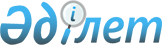 Об утверждении положения государственного учреждения "Отдел культуры и развития языков города Шымкент"
					
			Утративший силу
			
			
		
					Постановление акимата города Шымкент Южно-Казахстанской области от 9 декабря 2015 года № 467. Зарегистрировано Департаментом юстиции Южно-Казахстанской области 30 декабря 2015 года № 3489. Утратило силу постановлением акимата города Шымкент Южно-Казахстанской области от 16 мая 2016 года № 808      Сноска. Утратило силу постановлением акимата города Шымкент Южно-Казахстанской области от 16.05.2016 № 808.

      В соответствии с пунктом 2 статьи 31 Закона Республики Казахстан от 23 января 2001 года "О местном государственном управлении и самоуправлении в Республике Казахстан", подпунктом 8) статьи 18 Закона Республики Казахстан от 1 марта 2011 года "О государственном имуществе" и Указом Президента Республики Казахстан от 29 октября 2012 года "Об утверждении Типового положения государственного органа Республики Казахстан" акимат города Шымкент ПОСТАНОВЛЯЕТ:

      1. Утвердить положение государственного учреждения "Отдел культуры и развития языков города Шымкент" согласно приложению к настоящему постановлению.

      2. Контроль за исполнением настоящего постановления возложить на руководителя отдела культуры и развития языков города Шымкент Базаркулова М.

      3. Настоящее постановление вводится в действие по истечении десяти календарных дней после дня его первого официального опубликования.

 ПОЛОЖЕНИЕ
о государственном учреждениии
"Отдел культуры и развития языков города Шымкент"
1. Общие положения      1. Государственное учреждение "Отдел культуры и развития языков города Шымкент" является государственным органом Республики Казахстан, осуществляющим руководство в сфере культуры и развития языков.

      2. Государственное учреждение "Отдел культуры и развития языков города Шымкент" не имеет ведомства.

      3. Государственное учреждение "Отдел культуры и развития языков города Шымкент" осуществляет свою деятельность в соответствии с Конституцией и законами Республики Казахстан, актами Президента и Правительства Республики Казахстан, иными нормативными правовыми актами, а также настоящим Положением.

      4. Государственное учреждение "Отдел культуры и развития языков города Шымкент" является юридическим лицом в организационно-правовой форме государственного учреждения, имеет печати и штампы со своим наименованием на государственном языке, бланки установленного образца, в соответствии с законодательством Республики Казахстан счета в органах казначейства.

      5. Государственное учреждение "Отдел культуры и развития языков города Шымкент" вступает в гражданско-правовые отношения от собственного имени.

      6. Государственное учреждение "Отдел культуры и развития языков города Шымкент" имеет право выступать стороной гражданско-правовых отношений от имени государства, если оно уполномочено на это в соответствии с законодательством.

      7. Государственное учреждение "Отдел культуры и развития языков города Шымкент" по вопросам своей компетенции в установленном законодательством порядке принимает решения, оформляемые приказами руководителя государственного учреждения "Отдел культуры и развития языков города Шымкент" и другими актами, предусмотренными законодательством Республики Казахстан.

      8. Структура и лимит штатной численности государственного учреждения "Отдел культуры и развития языков города Шымкент" утверждаются в соответствии с действующим законодательством.

      9. Местонахождение юридического лица: Республика Казахстан, Южно-Казахстанская область, город Шымкент, Абайский район, улица Мангельдина, дом 39, индекс 160005.

      10. Полное наименование государственного органа - государственное учреждение "Отдел культуры и развития языков города Шымкент".

      11. Настоящее Положение является учредительным документом государственного учреждения "Отдел культуры и развития языков города Шымкент".

      12. Финансирование деятельности государственного учреждения "Отдел культуры и развития языков города Шымкент" осуществляется из местного бюджета.

      13. Государственному учреждению "Отдел культуры и развития языков города Шымкент" запрещается вступать в договорные отношения с субъектами предпринимательства на предмет выполнения обязанностей, являющихся функциями государственного учреждения "Отдел культуры и развития языков города Шымкент".

      Если государственному учреждению "Отдел культуры и развития языков города Шымкент" законодательными актами предоставлено право осуществлять приносящую доходы деятельность, то доходы, полученные от такой деятельности, направляются в доход государственного бюджета.

 2. Миссия, основные задачи, функции, права и обязанности государственного органа      14. Миссия государственного учреждения "Отдел культуры и развития языков города Шымкент" реализация государственной политики в сфере культуры и развития языков.

      15. Задачи:

      Основной задачей государственного учреждения "Отдел культуры и развития языков города Шымкент" является осуществление единой государственной политики в сфере культуры и развития языков на территории города.

      16. Функции:

      1) осуществляет проведение зрелищных культурно-массовых мероприятий, а также смотров, фестивалей и конкурсов среди любительских творческих объединений;

      2) выступает заказчиком по строительству, реконструкции и ремонту обьектов культурного назначения;

      3) поддерживает и оказывает содействие в материально-техническом обеспечении государственных организаций культуры;

      4) вносит предложение в местный исполнительный орган города для присвоения одной из государственных библиотек статуса "Центральная";

      5) проводит мероприятия, направленные на развитие государственного и других языков;

      6) проводит государственные закупки товаров, работ и услуг в соответствии с законодательством Республики Казахстан;

      7) заполняет протокола об административных правонарушениях, предусмотренные частью 4 статьи 75 и частями 2, 3, 4 статьи 455 Кодекса Республики Казахстан "Об административных правонарушениях";

      8) осуществляет в интересах местного государственного управления иные полномочия, возлагаемые на местные исполнительные органы законодательством Республики Казахстан.

      17. Права и обязанности:

      1) организует порядок проведения совещаний, участвует на заседаниях акимата города;

      2) обеспечивает освещение деятельности государственного учреждения "Отдел культуры и развития языков города Шымкент" в средствах массовой информации.

 3. Организация деятельности государственного органа      18. Руководство государственного учреждения "Отдел культуры и развития языков города Шымкент" осуществляется первым руководителем, который несет персональную ответственность за выполнение возложенных на государственное учреждение "Отдел культуры и развития языков города Шымкент" задач и осуществление им своих функций.

      19. Первый руководитель государственного учреждения "Отдел культуры и развития языков города Шымкент" назначается на должность и освобождается от должности акимом города.

      20. Полномочия первого руководителя государственного учреждения "Отдел культуры и развития языков города Шымкент":

      1) утверждает планы работ государственного учреждения "Отдел культуры и развития языков города Шымкент";

      2) действует от имени государственного учреждения "Отдел культуры и развития языков города Шымкент";

      3) выдает доверенности;

      4) в установленном законодательством порядке поощряет работников государственного учреждения "Отдел культуры и развития языков города Шымкент" и налагает на них дисциплинарные взыскания;

      5) издает приказы, подписывает служебную документацию в пределах своей компетенции;

      6) утверждает внутренний трудовой распорядок государственного учреждения "Отдел культуры и развития языков города Шымкент";

      7) осуществляет контроль за соблюдением Закона Республики Қазахстан "О государственной службе" в государственном учреждении;

      8) несет персональную ответственность за исполнение антикоррупционного законодательства.

      Исполнение полномочий первого руководителя государственного учреждения "Отдел культуры и развития языков города Шымкент" в период отсутствия осуществляется лицом, его замещающим в соответствии с действующим законодательством.

 4. Имущество государственного органа      21. Государственное учреждение "Отдел культуры и развития языков города Шымкент" может иметь на праве оперативного управления обособленное имущество в случаях, предусмотренных законодательством.

      Имущество государственного учреждения "Отдел культуры и развития языков города Шымкент" формируется за счет имущества, переданного ему собственником, а также имущества (включая денежные доходы), приобретенного в результате собственной деятельности и иных источников, не запрещенных законодательством Республики Казахстан.

      22. Имущество, закрепленное за государственным учреждением "Отдел культуры и развития языков города Шымкент" относится к коммунальной собственности.

      23. Государственное учреждение "Отдел культуры и развития языков города Шымкент" не праве самостоятельно отчуждать или иным способом распоряжаться закрепленным за ним имуществом и имуществом, приобретенным за счет средств, выданных ему по плану финансирования, если иное не установлено законодательством.

 5. Реорганизация и упразднение государственного органа      24. Реорганизация и упразднение государственного учреждения "Отдел культуры и развития языков города Шымкент" осуществляется в соответствии с законодательством Республики Казахстан.


					© 2012. РГП на ПХВ «Институт законодательства и правовой информации Республики Казахстан» Министерства юстиции Республики Казахстан
				
      Аким города

Г.Абдрахимов
Утверждено постановлением
акимата города Шымкент
от 9 декабря 2015 года № 467